Publicado en Barcelona el 19/06/2023 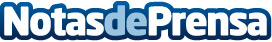 Protecbaby renueva su página web para actualizar su apariencia y conseguir una interfaz más diáfana con las ayudas del Kit DigitalLa empresa, especializada en la fabricación de vallas de seguridad para piscinas, lanza nueva página web y lo consigue con las ayudas económicas de los fondos europeos Next GenerationDatos de contacto:Carlos937685249Nota de prensa publicada en: https://www.notasdeprensa.es/protecbaby-renueva-su-pagina-web-para Categorias: Marketing E-Commerce Jardín/Terraza Hogar Otros Servicios Digital http://www.notasdeprensa.es